Die Bienen-Rally 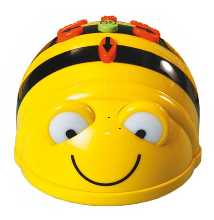 1. Wie erreicht die Biene die gesuchte Zahl?1. Schreibe den Code auf die Linien rechts.2. Programmiere die Biene.3. Überprüfe deine Lösung, indem du die Biene startest.4. Korrigiere, wenn nötig deinen Code.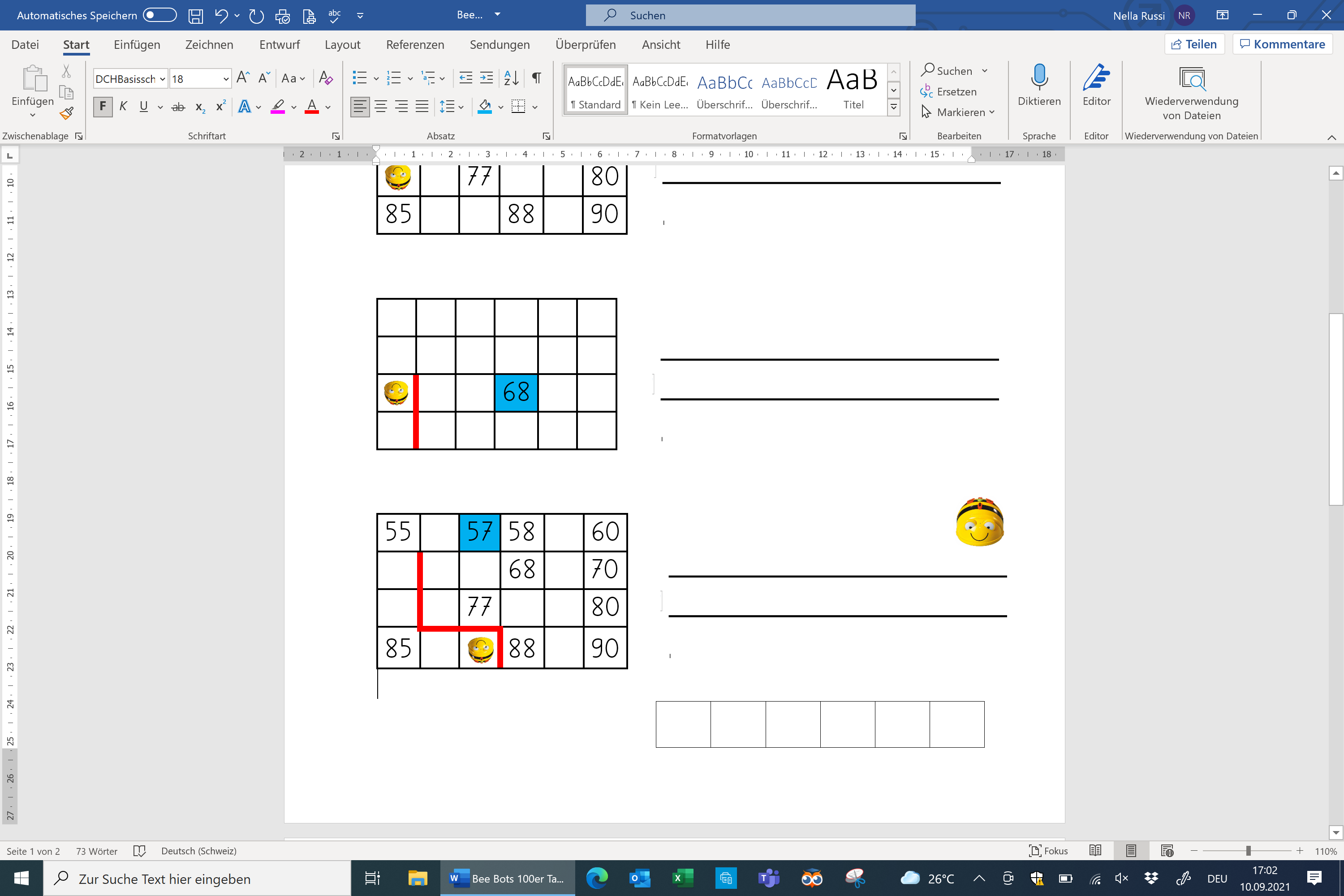 Level 1Alle BefehleLevel 2Ohne Vorwärts-TasteLevel 3Nur Rückwärts- und Links-Taste5558606870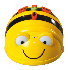 77808588905758596070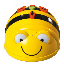 688085905557586068707780858890